KapitelInhaltsfeldInhaltsfelder  Parteien und Wahlen: Stärken oder beschränken sie politische Mitwirkung?IF 2Sicherung und Weiterentwicklung der DemokratieExtremismus und Rassismus: Wie sollte die deutsche Demokratie reagieren? IF 2 IF 4Sicherung und Weiterentwicklung der DemokratieIdentität und LebensgestaltungWelches Verhältnis von Markt und Staat ist für eine soziale und nachhaltige Wirtschaftsordnung anzustreben?IF 1IF 6Wirtschaftliches Handeln in der marktwirtschaftlichen OrdnungUnternehmen und Gewerkschaften in der Sozialen MarktwirtschaftEinkommen und soziale Sicherung: Sollte der Sozialstaat in Deutschland gerechter und zukunftssicherer gestaltet werden?IF 7 Soziale Sicherung in DeutschlandZukunft Arbeitswelt: konfliktreich und riskant oder kooperativ und chancenreich?IF 6Unternehmen und Gewerkschaften in der Sozialen MarktwirtschaftDie Europäische Union: „in Vielfalt geeint“ oder dauerhaft in der Krise?IF 9Europa als wirtschaftliche und politische UnionMenschen auf der Flucht: Sollte bei Migration und Integration umgesteuert werden?IF 11IF 9Globalisierte Strukturen und Prozesse in der PolitikEuropa als wirtschaftliche und politische UnionFriedens- und Sicherheitspolitik: Wie sollen internationale Konflikte gelöst werden?IF 11 Globalisierte Strukturen und Prozesse in der Politik9 	Die Welt als Markt: Sollte es mehr oder weniger wirtschaftliche Globalisierung geben?IF 10Globalisierte Strukturen und Prozesse in der WirtschaftKapitel 1   Parteien und Wahlen: Stärken oder beschränken sie politische Mitwirkung?Schwerpunkte der Kompetenzentwicklung:Übergeordnete Kompetenzerwartungen: Die Schülerinnen und Schülererläutern ökonomische, politische und gesellschaftliche Strukturen sowie ihre Elemente, Funktionen und Wirkungen (SK 2), ermitteln unterschiedliche Positionen und Argumentationsstrukturen aus kontinuierlichen und diskontinuierlichen Texten (MK 3)gestalten Medienprodukte unter fachspezifischer Berücksichtigung ihrer Qualität, Wirkung und Aussageabsicht (MK 8)bewerten Strukturen und Handlungsoptionen innerhalb ökonomischer und politischer Entscheidungsprozesse (UK 3) beurteilen die Möglichkeiten ökonomischer, politischer und gesellschaftlicher Teilhabe (UK 1) begründen ein eigenes Urteil (UK 4)setzen sich mit dem Prozess ihrer Urteilsbildung auseinander (UK 5)vertreten die eigene Position auch in der Auseinandersetzung mit kontroversen Sichtweisen (HK 1)stellen – auch simulativ – Positionen dar, die mit ihrer eigenen oder einer angenommenen Position konkurrieren (HK 4)Konkretisierte Kompetenzerwartungen:Die Schülerinnen und Schülererklären die Aufgaben und Funktionen von Parteien im politischen System (SK) (IF 2)benennen Formen, Chancen und Grenzen zivilgesellschaftlicher Partizipation (SK) (IF 2)beurteilen Möglichkeiten, politische Prozesse hinsichtlich einer Sicherung und Weiterentwicklung der Demokratie aktiv mitzugestalten (UK) (IF 2)diskutieren Chancen und Risiken digitaler Medien im Hinblick auf den politischen Willensbildungsprozess.  (UK) (IF 2)Inhaltsfelder: IF 2 Sicherung und Weiterentwicklung der DemokratieInhaltliche Schwerpunkte:Demokratische Institutionen auf Landes- und Bundesebene in DeutschlandStaatsbürgerschaft, Wahlen und Parlamentarismus im föderalen System der Bundesrepublik DeutschlandPartizipation in der Zivilgesellschaft Hinweise: Weitere Bezüge zu IF 6 (z.B. Europa-Wahlen) und IF 10 (z.B. Wahlrecht und Migration) möglich.   Kapitel 2   Extremismus und Rassismus: Wie sollte die deutsche Demokratie reagieren?Schwerpunkte der Kompetenzentwicklung:Übergeordnete Kompetenzerwartungen: Die Schülerinnen und Schüleranalysieren ökonomische, politische und gesellschaftliche Prozesse, Proble- me und Konflikte hinsichtlich Einflussfaktoren, Verlauf, Ergebnissen sowie handelnder Akteure mit ihren Interessen und Zielsetzungen (SK 3)ermitteln unterschiedliche Positionen und Argumentationsstrukturen aus kontinuierlichen und diskontinuierlichen Texten (MK 3) präsentieren Ergebnisse unter Verwendung von Fachsprache adressatengerecht und strukturiert (MK 7) beurteilen kriterienorientiert verschiedene wirtschaftliche, politische und gesellschaftliche Interessen hinsichtlich der zugrundeliegenden Wertmaßstäbe und ihrer Verallgemeinerbarkeit (UK 2) begründen ein eigenes Urteil (UK 4)artikulieren interkulturelle Gemeinsamkeiten und Differenzen und beziehen diese auf ihr eigenes Handeln (HK 3) Konkretisierte Kompetenzerwartungen:Die Schülerinnen und Schülererläutern Ursachen, Merkmale und Erscheinungsformen von Extremismus, Antisemitismus und gruppenbezogener Menschenfeindlichkeit (SK IF 2)beurteilen Möglichkeiten, politische Prozesse hinsichtlich einer Sicherung und Weiterentwicklung der Demokratie aktiv mitzugestalten (UK IF 2)beurteilen das Spannungsfeld zwischen innerer Sicherheit und Freiheitsrechten im Sinne des Grundgesetzes (UK IF 2)beurteilen Gefährdung der freiheitlich-demokratischen Grundordnung durch Rechts- und Linksextremismus (UK IF 2)beurteilen die Bedeutung digitaler Medien für die Identitätsbildung von Jugendlichen (UK IF 4) Inhaltsfelder: IF 2 Sicherung und Weiterentwicklung der DemokratieIF 4 Identität und LebensgestaltungInhaltliche Schwerpunkte:Gefährdungen der Demokratie (IF 2)Rolle der Medien im politischen Willensbildungsprozess (IF 2) Individuelle Lebensgestaltung: Selbstverwirklichung, soziale Erwartungen und soziale Verantwortung (IF 4)Hinweise: Weitere Bezüge zu IF 11 (z.B. Migration und UN-Menschenrechtscharta) möglich. Kapitel 3   Welches Verhältnis von Markt und Staat ist für eine soziale und nachhaltige Wirtschaftsordnung anzustreben?Schwerpunkte der Kompetenzentwicklung:Übergeordnete Kompetenzerwartungen: Die Schülerinnen und Schülererläutern ökonomische, politische und gesellschaftliche Strukturen sowie ihre Elemente, Funktionen und Wirkungen (SK 2)analysieren ökonomische, politische und gesellschaftliche Prozesse, Probleme und Konflikte hinsichtlich Einflussfaktoren, Verlauf, Ergebnissen sowie handelnder Akteure mit ihren Interessen und Zielsetzungen (SK 3) wenden geeignete quantitative wie qualitative Fachmethoden zur Informationsgewinnung selbstständig an und werten diese aus (MK 2). führen grundlegende Operationen der fachbezogenen Modellbildung durch (MK 5), bewerten Strukturen und Handlungsoptionen innerhalb ökonomischer und politischer Entscheidungsprozesse, auch unter Einbeziehung von Nachhaltigkeitskriterien (UK 3) vertreten die eigene Position auch in der Auseinandersetzung mit kontroversen Sichtweisen (HK 1), setzen selbstständig entwickelte Unterrichtsprodukte zu fachbezogenen Sachverhalten und Problemlagen intentional ein (HK 2)Konkretisierte Kompetenzerwartungen:Die Schülerinnen und Schülererläutern die Grundprinzipien der Sozialen Marktwirtschaft (SK IF 1)beschreiben Aufbau und Funktionen von Gewerkschaften und Arbeitgeberverbänden (SK IF 6)vergleichen u.a. die freie und Soziale Marktwirtschaft (UK IF 1)beurteilen Möglichkeiten und Probleme der Sozialen Marktwirtschaft (UK IF 1)Inhaltsfelder: IF 1 Wirtschaftliches Handeln in der marktwirtschaftlichen OrdnungIF 6 Unternehmen und Gewerkschaften in der Sozialen MarktwirtschaftInhaltliche Schwerpunkte:Freie und Soziale Marktwirtschaft, Wettbewerb (IF 1)Wachstum und nachhaltige Entwicklung (IF 1)Rolle von Gewerkschaften und Arbeitgeberverbänden (IF 6)  Hinweise: Weitere Bezüge zu IF 7 (z.B. Einkommensgestaltung, Sozialpolitik) und IF 10 (z.B. nachhaltiges Wirtschaften in der globalisierten Welt) möglich.   Kapitel 4    Einkommen und soziale Sicherung: Sollte der Sozialstaat in Deutschland gerechter und zukunftssicherer gestaltet werden?Schwerpunkte der Kompetenzentwicklung:Übergeordnete Kompetenzerwartungen: Die Schülerinnen und Schülererläutern ökonomische, politische und gesellschaftliche Strukturen sowie ihre Elemente, Funktionen und Wirkungen (SK 2), ermitteln unterschiedliche Positionen und Argumentationsstrukturen aus kontinuierlichen und diskontinuierlichen Texten (MK 3)beurteilen Kriterien orientiert verschiedene wirtschaftliche, politische und gesellschaftliche Interessen hinsichtlich der zugrundeliegenden Wertmaßstäbe und ihrer Verallgemeinerbarkeit (UK 2)bewerten Strukturen und Handlungsoptionen innerhalb ökonomischer und politischer Entscheidungsprozesse (UK 3) begründen ein eigenes Urteil (UK 4)stellen – auch simulativ – Positionen dar, die mit ihrer eigenen oder einer angenommenen Position konkurrieren (HK 4)erstellen Zukunftsentwürfe vor dem Hintergrund einer nachhaltigen Entwicklung (HK 5)Konkretisierte Kompetenzerwartungen:Die Schülerinnen und Schülererklären die Funktionen des deutschen Sozialstaats (SK)stellen die Ausgestaltung der gesetzlichen Sozialversicherungssysteme sowie Möglichkeiten betrieblicher und privater Vorsorge dar (SK)erläutern Auswirkungen veränderter Erwerbsbiographien und des demographischen Wandels auf die Sozialversicherungssysteme (SK) analysieren Einkommensunterschiede zwischen verschiedenen gesellschaftlichen Gruppen, auch unter Berücksichtigung geschlechtsspezifischer Unterschiede (UK)diskutieren sozialpolitische Maßnahmen zur Sicherung des Existenzminimums (UK)beurteilen die Zukunftsfähigkeit des deutschen Sozialstaates vor dem Hintergrund sozialen Wandels (UK)diskutieren die Bedeutung unbezahlter Familienarbeit sowie Maßnahmen für eine gleiche Bezahlung von Frauen und Männern (UK) Inhaltsfelder: IF 7 Soziale Sicherung in DeutschlandInhaltliche Schwerpunkte: Soziale UngleichheitPrinzipien der sozialen SicherungSäulen des SozialversicherungssystemsEinkommen und soziale Sicherung im Kontext von GerechtigkeitsprinzipienHinweise: Weitere Bezüge zu IF 1 (z.B. Gestaltung der staatlichen Komponente der Sozialen Marktwirtschaft) und IF 6 (z.B. Einkommensgestaltung durch Tarifparteien) möglich   Kapitel 5   Zukunft Arbeitswelt: konfliktreich und riskant oder kooperativ und chancenreich?Schwerpunkte der Kompetenzentwicklung:Übergeordnete Kompetenzerwartungen:Die Schülerinnen und Schülerbeschreiben fachbezogen ökonomische, politische und gesellschaftliche Sachverhalte mithilfe eines Ordnungs- und Deutungswissens (SK 1)analysieren ökonomische, politische und gesellschaftliche Prozesse, Probleme und Konflikte hinsichtlich Einflussfaktoren, Verlauf, Ergebnissen sowie handelnder Akteure mit ihren Interessen und Zielsetzungen (SK 3) erläutern Bedeutung und Wirkung der Digitalisierung und Globalisierung in Wirtschaft, Politik und Gesellschaft (SK 5) reflektieren das eigene methodische Vorgehen zu einem Lernvorhaben im Hinblick auf Arbeitsprozess und Ertrag (MK 6)beurteilen die Möglichkeiten ökonomischer, politischer und gesellschaftlicher Teilhabe (UK 1) bewerten Strukturen und Handlungsoptionen innerhalb ökonomischer und politischer Entscheidungsprozesse, auch unter Einbeziehung von Nachhaltigkeitskriterien (UK 3)setzen selbstständig entwickelte Unterrichtsprodukte zu fachbezogenen Sachverhalten und Problemlagen intentional ein (HK 2)Konkretisierte Kompetenzerwartungen:Die Schülerinnen und Schülererläutern Möglichkeiten betrieblicher Mitbestimmung in Unternehmen (SK)beschreiben die Vielfalt selbstständiger Berufe (SK)beschreiben Schritte in die unternehmerische Selbstständigkeit (SK)beurteilen den Einfluss der Digitalisierung auf den Arbeitsmarkt (UK)diskutieren Strategien der Existenzgründung (UK)beurteilen in Grundzügen Chancen und Risiken unternehmerischer Selbstständigkeit (UK)Inhaltsfelder:IF 6 Unternehmen und Gewerkschaften in der Sozialen MarktwirtschaftInhaltliche Schwerpunkte:Berufswahl und Berufswegeplanung: Ausbildung, Studium, unternehmerische SelbstständigkeitStrukturwandel der Arbeitswelt durch DigitalisierungBetriebliche MitbestimmungExistenzgründung: Voraussetzungen, Formen und StrategienHinweise: Weitere Bezüge zu IF 1 (z.B. Rolle der Arbeitnehmer:innen und Arbeitgeber:innen in der Sozialen Marktwirtschaft) möglich.Kapitel 6   Die Europäische Union: „in Vielfalt geeint“ oder dauerhaft in der Krise?Schwerpunkte der Kompetenzentwicklung:Übergeordnete Kompetenzerwartungen:Die Schülerinnen und Schülerbeschreiben fachbezogen ökonomische, politische und gesellschaftliche Sachverhalte mithilfe eines Ordnungs- und Deutungswissens (SK 1)erläutern ökonomische, politische und gesellschaftliche Strukturen sowie ihre Elemente, Funktionen und Wirkungen (SK 2)gestalten Medienprodukte unter fachspezifischer Berücksichtigung ihrer Qualität, Wirkung und Aussageabsicht (MK 8) beurteilen kriterienorientiert verschiedene wirtschaftliche, politische und gesellschaftliche Interessen hinsichtlich der zugrundeliegenden Wertmaßstäbe und ihrer Verallgemeinerbarkeit (UK 2)bewerten Strukturen und Handlungsoptionen innerhalb ökonomischer und politischer Entscheidungsprozesse, auch unter Einbeziehung von Nachhaltigkeitskriterien (UK 3)artikulieren konstruktive Kritik sowie Lösungsoptionen für Problemkonstellationen (HK 7)Konkretisierte Kompetenzerwartungen:Die Schülerinnen und Schülerbeschreiben Motive und Ziele des europäischen Einigungsprozesses (SK) stellen wesentliche Merkmale der Europäischen Union dar (SK)stellen wesentliche Merkmale der Europäischen Währungsunion dar (SK) beschreiben Aufgaben der zentralen Institutionen der EU und erläutern in Grundzügen den Weg europäischer Gesetzgebung (SK)diskutieren Chancen und Herausforderungen eines freien EU-Binnenmarktes für Verbraucherinnen und Verbraucher sowie für Unternehmen und Arbeitnehmerinnen und Arbeitnehmer (UK)beurteilen das Zusammenwirken der EU-Institutionen im europäischen Gesetzgebungsprozess (UK)beurteilen unter Berücksichtigung unterschiedlicher Interessen der EU-Länder Möglichkeiten der weiteren Entwicklung der Europäischen Union (UK)Inhaltsfelder:IF 9 Europa als wirtschaftliche und politische UnionInhaltliche Schwerpunkte:Institutionen der Europäischen UnionGrundfreiheiten des EU-BinnenmarktsGrundzüge der europäischen WährungsunionHinweise: Weitere Bezüge zu IF 11 (z.B. Chancen und Herausforderungen der EU-Binnenmigration, politische Regulierung von Fluchtmigration in die EU) möglich.Kapitel 7   Menschen auf der Flucht: Sollte bei Migration und Integration umgesteuert werden?Schwerpunkte der Kompetenzentwicklung:Übergeordnete Kompetenzerwartungen: Die Schülerinnen und Schülerbeschreiben fachbezogen ökonomische, politische und gesellschaftliche Sachverhalte mithilfe eines Ordnungs- und Deutungswissens (SK 1)erläutern ökonomische, politische und gesellschaftliche Strukturen sowie ihre Elemente, Funktionen und Wirkungen (SK 2)analysieren ökonomische, politische und gesellschaftliche Prozesse, Probleme und Konflikte hinsichtlich Einflussfaktoren, Verlauf, Ergebnissen sowie handelnder Akteure mit ihren Interessen und Zielsetzungen (SK 3)beurteilen die Möglichkeiten ökonomischer, politischer und gesellschaftlicher Teilhabe (UK 1)begründen ein eigenes Urteil (UK 4)beurteilen den Stellenwert verschiedener Medien für ökonomische, politische und gesellschaftliche Entscheidungen und Prozesse (UK 6) artikulieren konstruktive Kritik sowie Lösungsoptionen für Problemkonstellationen (HK 7)Konkretisierte Kompetenzerwartungen:Die Schülerinnen und Schülerstellen verschiedene Formen der Migration dar (SK IF 11)beurteilen den Stellenwert der UN-Menschenrechtscharta (UK IF 11)  diskutieren Ursachen, Chancen und Herausforderungen von Migration (UK IF 11)diskutieren Chancen und Herausforderungen eines freien EU-Binnenmarktes für Verbraucherinnen und Verbraucher sowie für Unternehmen und Arbeitnehmerinnen und Arbeitnehmer (UK IF 9)Inhaltsfelder: IF  11 Globalisierte Strukturen und Prozesse in der PolitikIF 9 Europa als wirtschaftliche und politische UnionInhaltliche Schwerpunkte:UN-Menschenrechtscharta (IF 11)Migration  (IF 11)Grundfreiheiten des EU-Binnenmarktes (IF 9)Hinweise: Weitere Bezüge zu IF 2 (z.B. Ursachen und Erscheinungsformen von Extremismus und gruppenbezogener Menschenfeindlichkeit) möglich.Kapitel 8   Friedens- und Sicherheitspolitik: Wie sollen internationale Konflikte gelöst werden?Schwerpunkte der Kompetenzentwicklung:Übergeordnete Kompetenzerwartungen: Die Schülerinnen und Schüleranalysieren ökonomische, politische und gesellschaftliche Prozesse, Probleme und Konflikte hinsichtlich Einflussfaktoren, Verlauf, Ergebnissen sowie handelnder Akteure mit ihren Interessen und Zielsetzungen (SK 3)recherchieren und analysieren Informationen und Daten zu fachbezogenen Sachverhalten unter Verwendung von Suchstrategien und digitalen wie analogen Medienangeboten ((MK 1)präsentieren Ergebnisse unter Verwendung von Fachsprache adressatengerecht und strukturiert (MK 7), beurteilen Kriterien orientiert verschiedene wirtschaftliche, politische und gesellschaftliche Interessen hinsichtlich der zugrundeliegenden Wertmaßstäbe und ihrer Verallgemeinerbarkeit (UK 2) begründen ein eigenes Urteil (UK 4)stellen – auch simulativ – Positionen dar, die mit ihrer eigenen oder einer angenommenen Position konkurrieren (HK 4)Konkretisierte Kompetenzerwartungen:Die Schülerinnen und Schülerbeschrieben Möglichkeiten und Grenzen der Friedenssicherung durch UNO, NATO und zivilgesellschaftliche Akteuere (SK) benennen die unterschiedlichen Rollen und Aufgaben der Bundeswehr vor dem Hintergrund sicherheitspolitischer Ziele (SK)erläutern Erscheinungsformen und Ursachen internationaler Konflikte, Krisen und Kriege (SK)beurteilen die Bedeutung einer internationalen Friedens- und Sicherheitspolitik zur Abwehr aktueller Bedrohungslagen und zur Sicherung eines friedlichen ZusammenlebensInhaltsfelder: IF  8 Globalisierte Strukturen und Prozesse in der PolitikInhaltliche Schwerpunkte:Sicherheitspolitik und internationale Friedenssicherung: Bundeswehr, NATO, UNOUN -MenschenrechtschartaHinweise: Weitere Bezüge zu IF 9 (z.B. politische Regulierung von Fluchtmigration in der EU als Herausforderung und Weiterentwicklung) möglich.Kapitel 9   Die Welt als Markt: Sollte es mehr oder weniger wirtschaftliche Globalisierung geben?
Schwerpunkte der Kompetenzentwicklung:Übergeordnete Kompetenzerwartungen: Die Schülerinnen und Schüler analysieren ökonomische, politische und gesellschaftliche Prozesse, Probleme und Konflikte hinsichtlich Einflussfaktoren, Verlauf, Ergebnissen sowie handelnder Akteure mit ihren Interessen und Zielsetzungen (SK 3) erläutern Bedeutung und Wirkung der Digitalisierung und Globalisierung in Wirtschaft, Politik und Gesellschaft (SK 5) präsentieren Ergebnisse unter Verwendung von Fachsprache adressatengerecht und strukturiert (MK 7)gestalten Medienprodukte unter fachspezifischer Berücksichtigung ihrer Qualität, Wirkung und Aussageabsicht (MK 8)bewerten Strukturen und Handlungsoptionen innerhalb ökonomischer und politischer Entscheidungsprozesse, auch unter Einbeziehung von Nachhaltiskeitskriterien (UK)begründen ein eigenes Urteil (UK 4)setzen selbstständig entwickelte Unterrichtsprodukte zu fachbezogenen Sach- verhalten und Problemlagen intentional ein (HK 2), Konkretisierte Kompetenzerwartungen:Die Schülerinnen und Schülerbenennen Merkmale und Ursachen einer zunehmenden Verflechtung des Welthandels (SK)stellen Ziele internationaler Akteure in der Weltwirtschaft dar (SK)beschreiben Merkmale von Freihandel und Protektionismus (SK)vergleichen Positionen von Akteuren der Weltwirtschaft in Bezug auf Auswirkungen der ökonomischen Globalisierung (UK) beurteilen Auswirkungen von Freihandelsabkommen und protektionistischen Maßnahmen auf Arbeits- und Gütermärkte in Industrie- und Entwicklungsländern (UK)beurteilen den ökonomischen Globalisierungsprozess unter dem Aspekt einer nachhaltigen Entwicklung (UK)Inhaltsfelder: IF 10 Globalisierte Strukturen und Prozesse in der WirtschaftInhaltliche Schwerpunkte:Globalisierung der Wirtschaft: Internationalisierung von Unternehmen, Digitalisierung, internationale Arbeits- und Gütermärkte, internationale Arbeitsteilungnachhaltiges Wirtschaften in der globalisierten Welt: Klimaschutz, Sicherung einer nachhaltigen EnergieversorgungStaaten und Organisationen als Akteure der WeltwirtschaftHinweise: Weitere Bezüge zu IF 1 (z.B.  Digitalisierung von Märkten) und IF 10 (z.B. Arbeitsmigration) möglich.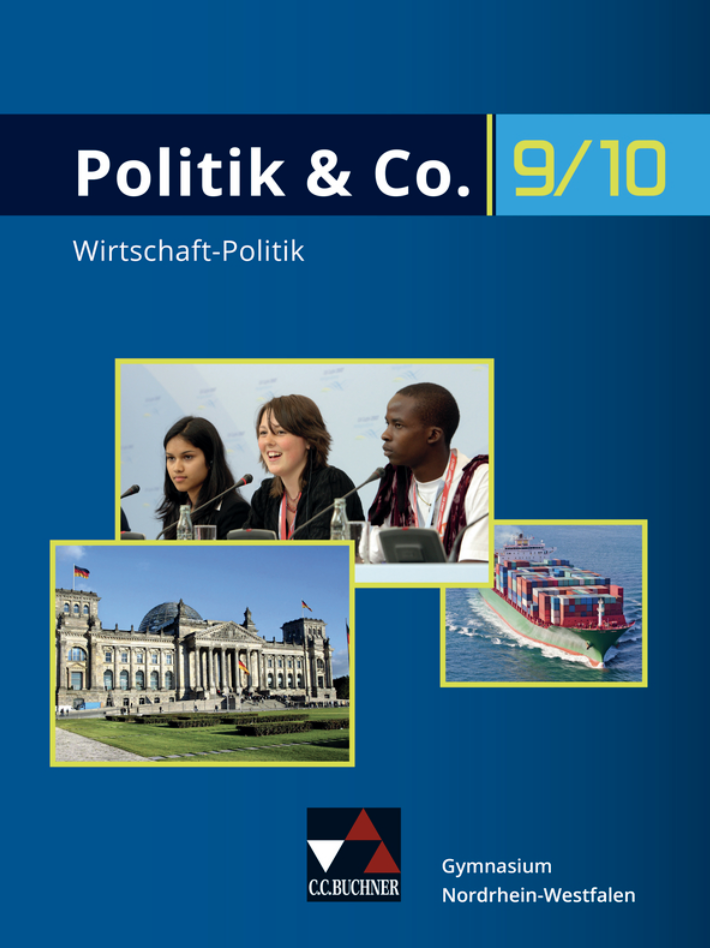 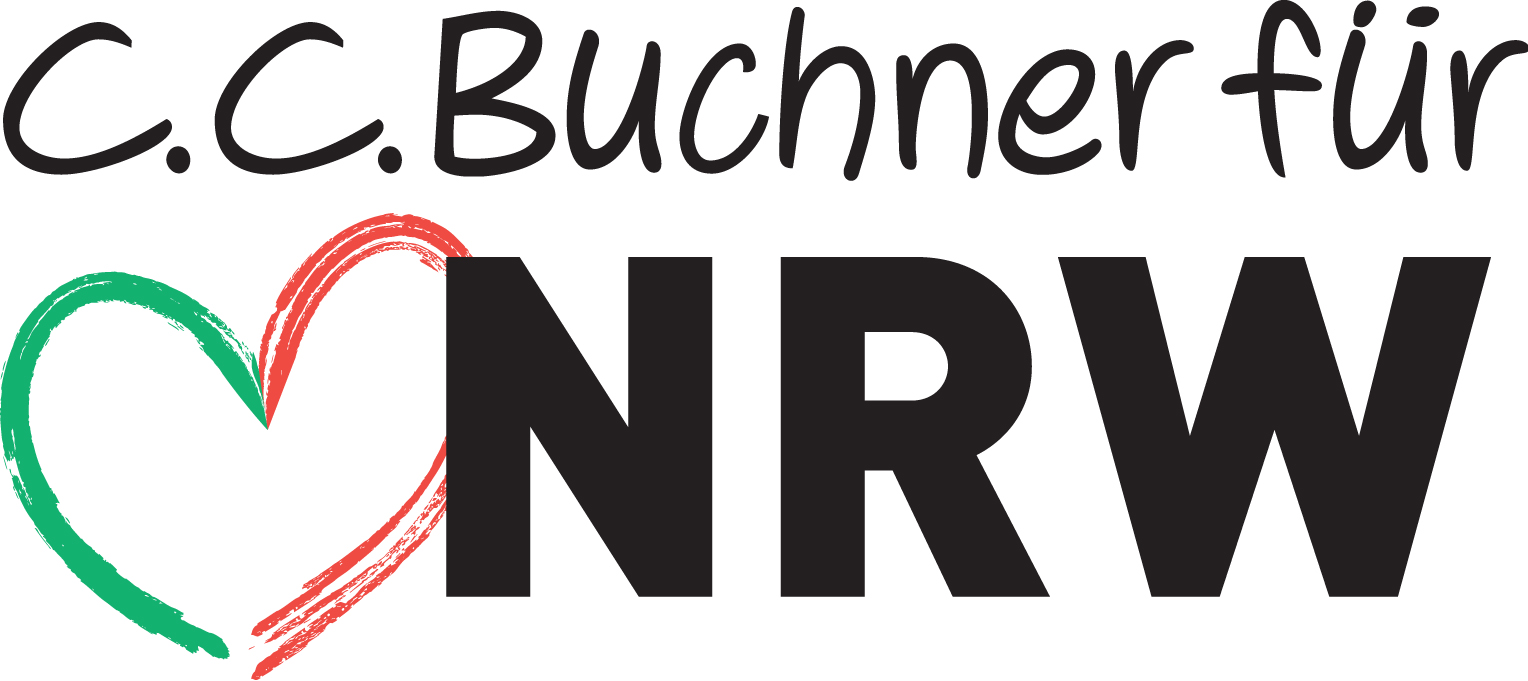 